БОЙОРОК                                 № 2- 21                  РАСПОРЯЖЕНИЕ                     04 июль  2016 й.                                                         04 июля 2016 гОб утверждении календарного плана физкультурных (спортивных) мероприятий сельского поселения Мичуринский сельсовет муниципального района Шапранский район Республики Башкортостан, включающих реализацию комплекса ГТО среди детей и взрослых на 2016-2017 годы      В целях привлечения широких масс населения к занятиям физической культурой, развития детского спорта, формирования и подготовки  спортивного резерва, руководствуясь Федеральным законом от 06.10.2003 г.№131-ФЗ «Об общих принципах организации местного самоуправления в Российской Федерации», Федеральным законом от 4 декабря 2007 г. №329-ФЗ «О физической культуре и спорте в Российской Федерации», Уставом сельского поселения Мичуринский сельсовет муниципального района Шаранский район  Республики Башкортостан:       1.Утвенрдить прилагаемый календарный план физкультурных (спортивных) мероприятий сельского поселения Мичуринский сельсовет муниципального района Шаранский район Республики Башкортостан, включающих реализацию комплекса ГТО среди детей и взрослых на 2016-2017 годы.      2.Организовать участие инвалидов и лиц с ограниченными возможностями здоровья в физкультурных (спортивных) мероприятиях, предусмотренных календарным планом, утвержденным настоящим распоряжением.Глава сельского поселения                                                      В.Н.Корочкин «Утверждаю»Глава сельского поселенияМичуринский сельсоветМР Шаранский район РБ____________В.Н.КорочкинПлан физкультурных (спортивных) мероприятий, в том числе включающих реализацию комплекса ГТО среди детей на 2016-2017 годБашкортостан  РеспубликаһыШаран районыМуниципаль районыныңМичурин ауыл советыАуыл биләмәһе хакимиәте452638, Мичуринск ауылы,Урман-парк урамы,  12Тел.(34769)  2-44-48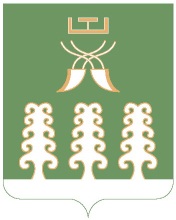 Республика  БашкортостанАдминистрация  сельского поселенияМичуринский сельсоветмуниципального районаШаранский район452638,с. Мичуринск,ул.Лесопарковая ,12тел.(34769) 2-44-48№Название мероприятийМесто проведенияДата проведенияОтветственный1Лыжные гонки (2-4 ступени)МБОУ «СОШ  им. М.Фархутдинова с.Мичуринск»МБОУ «СОШ д.Три Ключа»МБОУ «ООШ с.Новоюмашево» февральАдминистрация СП2Стрельба(3-5 ступени);Поднимание туловища из положения лежа на спине(4-5 ступени)МБОУ «СОШ  им. М.Фархутдинова с.Мичуринск»МБОУ «СОШ д.Три Ключа» февральАдминистрация СП3Прыжок в длину с места толчком двумя ногами(2 -5 ступень)МБОУ «СОШ  им. М.Фархутдинова с.Мичуринск»МБОУ «СОШ д.Три Ключа» февральАдминистрация СП4Наклон вперед из положения стоя с прямыми ногами на гимнастической скамье (1-5 ступень)МБОУ «СОШ  им. М.Фархутдинова с.Мичуринск»МБОУ «СОШ д.Три Ключа» февральАдминистрация СП5Метание мяча в цель(1 ступень)МБОУ «СОШ  им. М.Фархутдинова с.Мичуринск»МБОУ «СОШ д.Три Ключа» февральАдминистрация СП6Подтягивание на перекладине(1-2 ступень)или сгибание , разгибание рук в упоре (1-5 ступень)МБОУ «СОШ  им. М.Фархутдинова с.Мичуринск»МБОУ «СОШ д.Три Ключа» февральАдминистрация СП7Прыжок с места (1 ступень)МБОУ «СОШ  им. М.Фархутдинова с.Мичуринск»МБОУ «СОШ д.Три Ключа» февральАдминистрация СП8Метание мяча в цель (1-2 ступени)МБОУ «СОШ  им. М.Фархутдинова с.Мичуринск»МБОУ «СОШ д.Три Ключа» февральАдминистрация СП9Стрельба(3-5 ступени);Поднимание туловища из положения лежа на спине(4-5 ступени)МБОУ «СОШ  им. М.Фархутдинова с.Мичуринск»МБОУ «СОШ д.Три Ключа» мартАдминистрация СП10Прыжок в длину с места толчком двумя ногами(2 -5 ступень)МБОУ «СОШ  им. М.Фархутдинова с.Мичуринск»МБОУ «СОШ д.Три Ключа» мартАдминистрация СП11Наклон вперед из положения стоя с прямыми ногами на гимнастической скамье(1-5 ступень)МБОУ «СОШ  им. М.Фархутдинова с.Мичуринск»МБОУ «СОШ д.Три Ключа»МБОУ «ООШ с.Новоюмашево»мартАдминистрация СП12Метание мяча в цельМБОУ «СОШ  им. М.Фархутдинова с.Мичуринск»МБОУ «СОШ д.Три Ключа»МБОУ «ООШ с.Новоюмашево»мартАдминистрация СП13Подтягивание на перекладине или сгибание , разгибание рук в упоре МБОУ «СОШ  им. М.Фархутдинова с.Мичуринск»МБОУ «СОШ д.Три Ключа»МБОУ «ООШ с.Новоюмашево»мартАдминистрация СП14Прыжок с места (1 ступень)МБОУ «СОШ  им. М.Фархутдинова с.Мичуринск»МБОУ «СОШ д.Три Ключа»МБОУ «ООШ с.Новоюмашево»мартАдминистрация СП15Метание мяча в цель (1-2 ступени)МБОУ «СОШ  им. М.Фархутдинова с.Мичуринск»МБОУ «СОШ д.Три Ключа»МБОУ «ООШ с.Новоюмашево»мартАдминистрация СП16Бег(30м,60м,100м),(4-5 ступени)Спортивные площадки МБОУ «СОШ  им. М.Фархутдинова с.Мичуринск»МБОУ «СОШ д.Три Ключа»майАдминистрация СП17Бег (,1.5 км,2 км,3 км) или кросс по пересеченной местности(4-5 ступени)Спортивные площадки МБОУ «СОШ  им. М.Фархутдинова с.Мичуринск»МБОУ «СОШ д.Три Ключа»майАдминистрация СП18Туристский поход(3-5 ступени)Май-июньАдминистрация СП19Бег на выносливость(30м,60м.100м),(1-3 ступени)Спортивные площадки МБОУ «СОШ  им. М.Фархутдинова с.Мичуринск»МБОУ «СОШ д.Три Ключа»сентябрьАдминистрация СП20День здоровьяМБОУ «СОШ  им. М.Фархутдинова с.Мичуринск»МБОУ «СОШ д.Три Ключа»МБОУ «ООШ с.Новоюмашево»сентябрьАдминистрация СП21Челночный бег(1 ступень)МБОУ «СОШ  им. М.Фархутдинова с.Мичуринск»МБОУ «СОШ д.Три Ключа»МБОУ «ООШ с.Новоюмашево»сентябрьАдминистрация СП22Прыжок в длину с места(1-5 ступени)Спортивные площадки МБОУ «СОШ  им. М.Фархутдинова с.Мичуринск»МБОУ «СОШ д.Три Ключа»сентябрьАдминистрация СП23Метание мяча(2-5 ступень) Спортивные площадки МБОУ «СОШ  им. М.Фархутдинова с.Мичуринск»МБОУ «СОШ д.Три Ключа»октябрьАдминистрация СП24Бег на лыжах(1-3 ступени)МБОУ «СОШ  им. М.Фархутдинова с.Мичуринск»МБОУ «СОШ д.Три Ключа»МБОУ «ООШ с.Новоюмашево»декабрьАдминистрация СП